ASUN Clubs & OrgsCoalition DefinitionsThe Department of ASUN Clubs & Orgs is made up of one director, one assistant director, and 6-8 club commissioners.  Club commissioners are designated to a specific coalition where they serve as a resource and guiding tool for ASUN recognized club leadership.  The purpose of Clubs & Orgs coalitions are to provide a space for community and collaboration amongst student organizations that have similar foundational values and goals.  Commissioners will provide opportunities for club leaders to collaborate and gather needed resources for the success of their organizations through meetings, emails, events, etc. Club leaders have the option to choose which coalition community they would like their organization to be part of.  The following definitions are meant to help club leaders decide which coalition will BEST contribute to the mission, goals, and values of their organization. Campus Life Coalition: The Campus Life Coalition is comprised of clubs and organizations that are focused on student life and engagement. The goal of the coalition is to collaborate with likeminded students to promote a positive atmosphere on campus.  Many of these organizations are connected to university programs and initiatives.  Examples of organizations who are currently a part of this community are the Coffee Club, the Residence Hall Association, Student Ambassadors, and the Urban Dance Club.  Faith Based Coalition: The Faith Based Coalition is comprised of organizations who are guided by spiritual and/or faith based values. Many of these organizations work with community church organizations and places of worship.  Examples of organizations who are currently part of this community are Hillel, the Muslim Student Association, and the Intervarsity Christian Fellowship.  Fraternity and Sorority Life Coalition (FSL): The Fraternity and Sorority Life Coalition is comprised of organizations who are officially recognized by the Office of Fraternity and Sorority Life on the university campus.  Examples of organizations who are currently a part of this community are listed on the Office of Fraternity & Sorority Life website.  Multicultural/Diversity Coalition: The Multicultural/Diversity Coalition is comprised of clubs and organizations that are based on recognizing and celebrating individuals, peoples, and cultures. The goal of the coalition is to collaborate and communicate on different ideas and events in order to promote diversity, inclusion, and social justice throughout our campus community. These clubs work closely with The Center: Every Student, Every Story as well as several faculty in order to get more students engaged and active in each organization. Examples of organizations who are currently a part of this community are the Black Student Organization, Asian-Pacific Islander Student Organization, Queer Student Union, and Wolf Pack Vets.  Pre-Professional Coalition: The Pre-Professional Coalition is comprised of Pre-Professional clubs and organizations who have a foundational goal of professional development. The coalition works closely with academic departments throughout the University.  Examples of organizations who are currently a part of this community are the National Association for Music Education Collegiate, the Phi Alpha Delta Law Fraternity, and the Business Student Council.Science & Engineering Coalition: The Science and Engineering Coalition is comprised of academic clubs and organizations that are science and/or engineering based. The goal of the coalition is to collaborate and communicate on different ideas and events in order to promote STEM initiatives and projects. These clubs work closely with both the College of Science and College of Engineering as well as the faculty within those colleges to get more students engaged and active in each area. Examples of organizations who are currently a part of this community are Concrete Canoe, the Mackay Muckers Mining Team, the Robotics and Electronics Club, and the Microbiology Club.  Service & Community Outreach Coalition: The Service and Community Outreach coalition is comprised of organizations whose core values align with the democratic civic engagement model. These organizations are continuously collaborating with community partners to strengthen community efforts and foster a culture of commitment to service within its membership.  Examples of organizations who are currently part of this community are Colleges Against Cancer, Musical Therapy Club, Sisters on a Move, and the Emergency Relief Association.  Social and Political Involvement: The Social and Political Involvement Coalition is comprised of organizations from various political and social issue standpoints.  These organizations have a foundational interest in social change and/or political affiliation.  Organizations in this community work closely with political campaigns, the state legislator, non-profit organizations, as well as the ASUN senate and ASUN Department of Legislative Affairs.  Examples of organizations who are currently in this community are Generation Action, The Young Democratic Socialists of America, and The Young Feminists.  Sports & Recreation Coalition: The Sports and Recreation Coalition is comprised of student organizations whose foundational goal is to participate in sport or recreational activity. This coalition is comprised of both competitive and non-competitive organizations that foster student development, social networking opportunities, and healthy living.  Examples of organizations who are currently a part of this community are the Equestrian Team, Women’s Club Soccer, Nevada Taekwondo Club, and Nevada Cycling.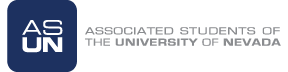 